Нагревательный двухжильный кабель со сплошным экраном низкой мощностиDEVIflexтм6ТПрименяют для внутренней и наружной установки
Основное назначение - защита труб от замерзания и предотвращения промерзания фундаментов холодильных камер. Также используется  для систем отопления через пол в помещениях с низкими теплопотерями, в бетонных полах, в тонких бетонных и подобных полах, в полах с деревянным покрытием или деревянной основой пола, в воздушной прослойке в деревянных полах на лагах. 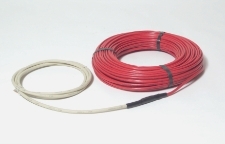 Установка на кровле запрещена.Технические характеристики:• тип кабеля:                  	              двухжильный экранированный• номинальное напряжение:   	~230 В• удельная мощность:                      	5,5 Вт/м   при   220 В,                                                                       6Вт/м   при   230 В• диаметр:                                         	6,9 мм• мин. диаметр изгиба:                  	4,2 см• холодный конец:                      	2,3 м .,  3  х  1,5 мм2• экран	:                                                        сплошная алюм. фольга +медный провод  0,5 мм2• внутренняя изоляция:             	XLPE• наружная изоляция:                     	поливинилхлорид PVC • макс.рабочая температура: 	80°C• класс защиты от влажности:               IPX7• допустимое  сопротивление:	+10%   ÷   -5%• допустимая  длина:	                            +2% +10 см… -2% -10 см• сертифицирован:	                            УкрТЕСТ,  IEC 60800,SEMKO, CEАссортимент DEVIflexтм6Т:Код товараДлина,                      мМощность,                                      230 ВСопротивление,         ОмЦена без НДС, грн.Цена с НДС,        грн.140F120030180293,42 799,003 358,80140F120140250211,63 444,004 132,80140F1202503101704 030,004 836,00140F120360345152,44 558,005 469,60140F120470415128,15 052,006 062,40140F120580500105,65 664,006 796,80140F12069054098,16 277,007 532,40140F120710063583,66 956,008 347,20140F1208115660807 743,009 291,60140F120912977068,98 448,0010 137,60140F121014087060,88 760,0010 512,00140F121116091557,910 049,0012 058,80140F1212180109548,211 275,0013 530,00140F1213190116045,611 792,0014 150,40140F121420012604212 559,0015 070,80